Лот № 1(учетный номер объекта К-К-2)Лот № 2(учетный номер объекта К-К-3)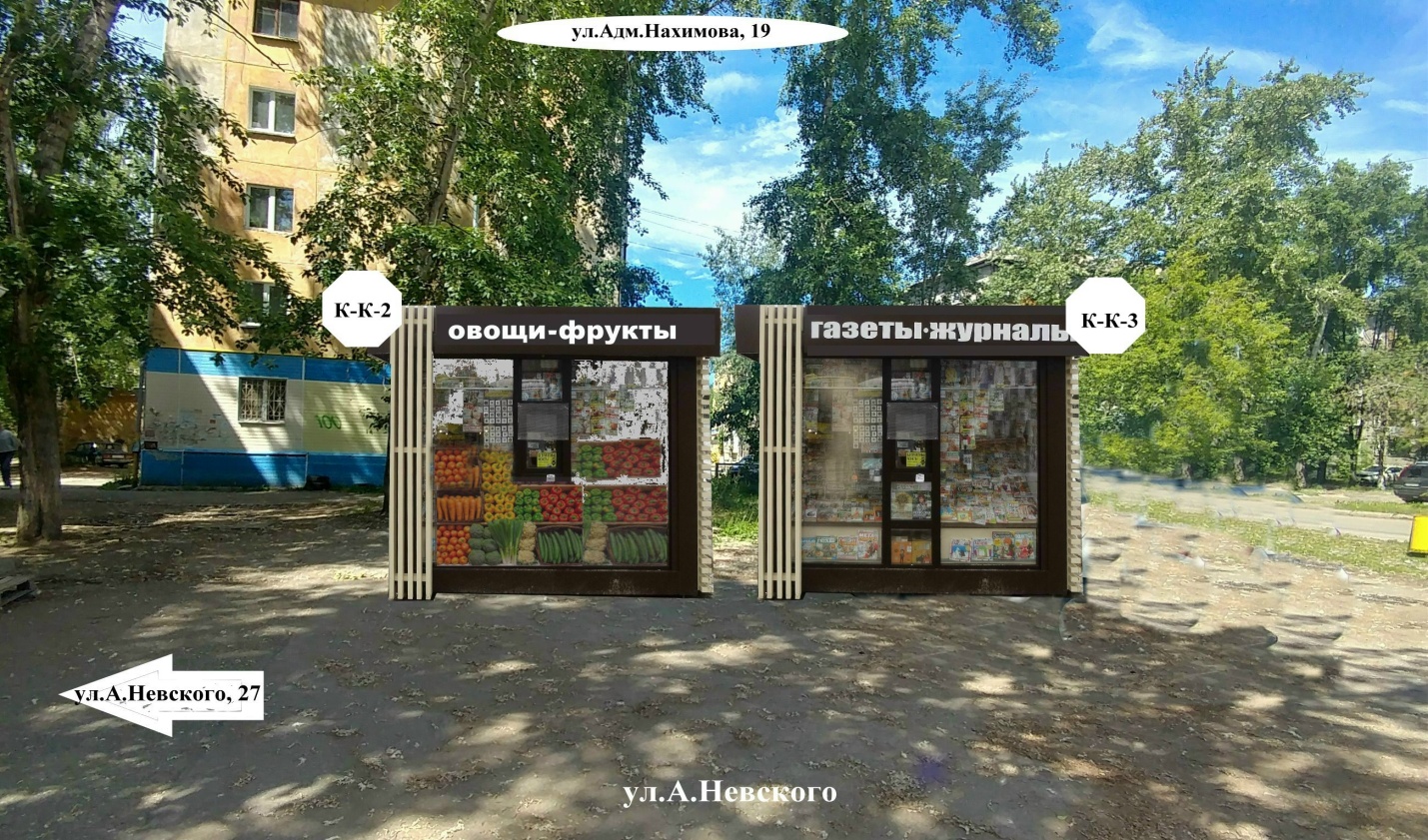 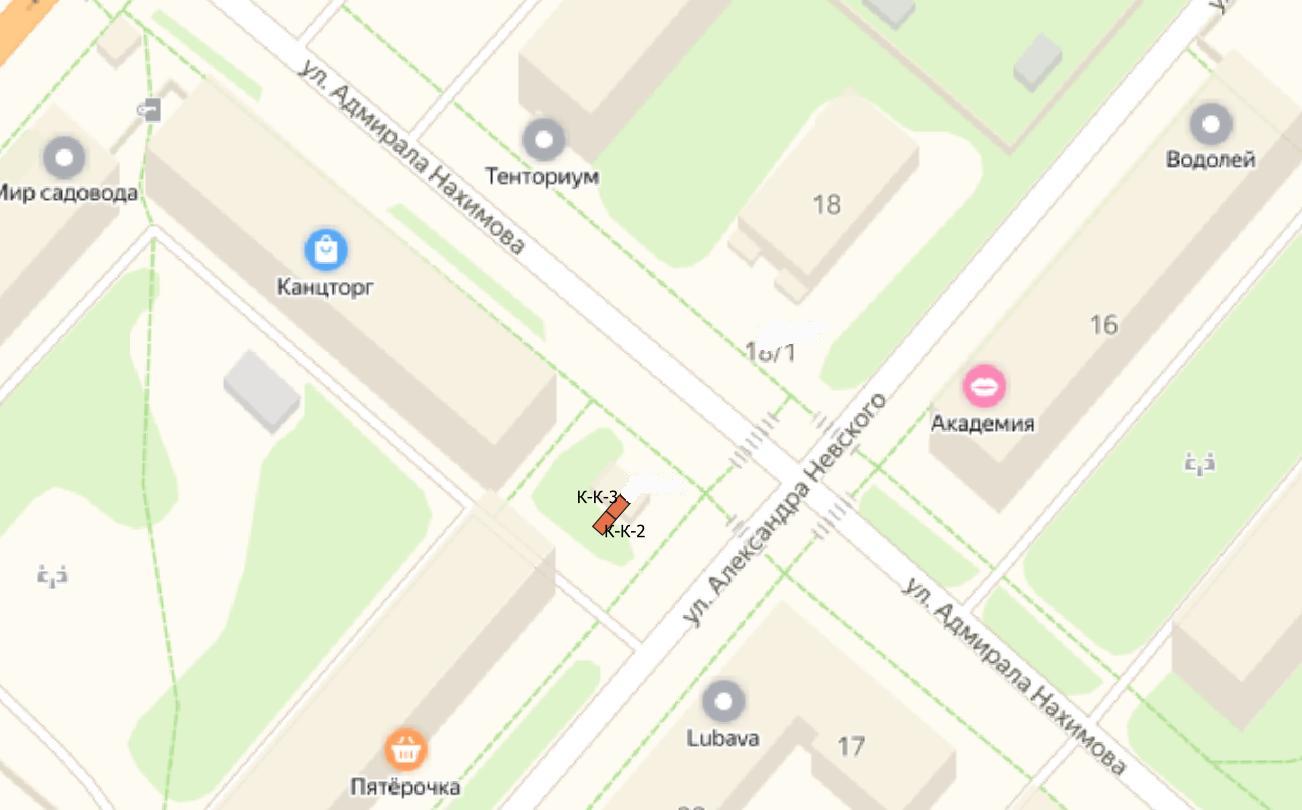 ХАРАКТЕРИСТИКИ ОБЪЕКТА (К-К-2):- вид – киоск, тип 2;- местоположение – ул. Александра Невского, 27;- специализация – овощи и фрукты;- период размещения – 60 месяцев с даты заключения договора;- начальная цена аукциона (плата за размещение за 1 год) – 6 434,33 руб.- размер задатка 6 434,33 руб.ХАРАКТЕРИСТИКИ ОБЪЕКТА (К-К-3):- вид – кисок, тип 1;- местоположение – ул. Александра Невского, 27;- специализация – печать;- период размещения – 60 месяцев с даты заключения договора;- начальная цена аукциона (плата за размещение за 1 год) – 6 434,33 руб.- размер задатка 6 434,33 руб.Актуальную и подробную информацию об участии в аукционе можно получить по адресу:http://www.gorodperm.ru/actions/property/mun_imu/tradearea/?from_date=17.11.2009&to_date=29.08.2019&ord_type=
15&ord_address=&ord_word=&search=Фотомонтаж места размещения объектов является ориентировочным или носит условный 
характер.Фактическое размещение объектов должно соответствовать аукционной документации и действующему законодательству.